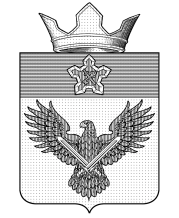 А Д М И Н И С Т Р А Ц И ЯОРЛОВСКОГО СЕЛЬСКОГО ПОСЕЛЕНИЯГОРОДИЩЕНСКОГО МУНИЦИПАЛЬНОГО РАЙОНА
ВОЛГОГРАДСКОЙ ОБЛАСТИул. Советская, 24, с. Орловка, Городищенский район, Волгоградская область, 403014Телефон: (84468) 4-82-17; Телефакс: (84468) 4-82-09;E-mail: mo_orlovka@mail.ru П О С Т А Н О В Л Е Н И ЕО внесении изменений в постановление администрации Орловского сельского поселения от 03.04.2018 № 1-1/38 «Об утверждении муниципальной Программы по противодействию преступности, терроризму, экстремизму и незаконной миграции на территории Орловского сельского поселения на 2018-2020 годы»В связи с представлением прокуратуры Городищенского района от 11.03.2019 № 7-36-2019, в соответствии с Указом Президента РФ от 06.12.2018 № 703 «О внесении изменений в Стратегию государственной национальной политики Российской Федерации на период  до 2025», Федеральными Законами 25.07.2002. № 114-ФЗ «О противодействии экстремистской деятельности», от 06.03.2006 № 35-ФЗ «О противодействии терроризму», ст. 14 Федерального закона от 06.10.2003 № 131-ФЗ «Об общих принципах организации местного самоуправления в Российской Федерации», в целях профилактики терроризма и экстремизма, а также минимизации и ликвидации последствий проявления терроризма и экстремизма на территории Орловского сельского поселения, руководствуясь Уставом Орловского сельского поселения постановляю:Внести в постановление администрации Орловского сельского поселения Городищенского муниципального района Волгоградской области от 03.04.2018 № 1-1/38 «Об утверждении муниципальной программы по противодействию преступности, терроризму, экстремизму и незаконной миграции на территории Орловского сельского поселения на 2018-2020 годы» (далее – Муниципальная программа) следующие изменения:1.1. Раздел 5 Паспорта Муниципальной программы дополнить подпунктом 8 следующего содержания:«8.	Создание условий для деятельности национально-культурных автономий, межнациональных объединений, НКО в сфере гармонизации межнациональных и межрелигиозных отношений.»1.2. Раздел 10 Паспорта Муниципальной программы дополнить подпунктами 14-16 следующего содержания:«14.	Укрепление единства многонационального народа России;15.	Социальная интеграция российских граждан на основе общих норм, целей и ценностей;16.	Гармонизация межэтнических отношений, недопущение конфликтов и проявлений экстремизма на национальной и религиозной почве.»1.3. Раздел 5 Мероприятия муниципальной программы по противодействию преступности, терроризму, экстремизму и незаконной миграции на территории Орловского сельского поселения на 2018-2020 годы изложить в следующей редакции: Контроль за выполнением настоящего постановления оставляю за собой.Настоящее постановление вступает в силу со дня его обнародования.Глава Орловского сельского поселения 				                                         Ф. М. Грачёв от 10.06.2019 года№ 1-1/71№Наименование мероприятияСрок исполненияИсполнители1. Организационные и правовые меры профилактики терроризма, национального и религиозного экстремизма1. Организационные и правовые меры профилактики терроризма, национального и религиозного экстремизма1. Организационные и правовые меры профилактики терроризма, национального и религиозного экстремизма1. Организационные и правовые меры профилактики терроризма, национального и религиозного экстремизма1.1.Проведение систематических встреч с лидерами и членами национальных и религиозных объединений различных конфессий с целью профилактической работы с лицами, склонными к национальному и религиозному экстремизму 2018-2020 гг.1 - 4 квартал каждого годаАдминистрация1.2.Создание условий для деятельности добровольной народной дружины2018-2020 гг.3 кварталАдминистрация1.3.Взаимодействие с правоохранительными органами по предупреждению экстремистской деятельности на подведомственной территории.2018-2020 гг.ежеквартально (в последний месяц квартала)Администрация, участковый уполномоченный полицией (по согласованию)1.4.Проведение адресной профилактической работы с лицами, наиболее подверженных или уже подпавших под влияние идеологии терроризма и экстремизма, а также проведение мероприятий направленных на выявление лиц, подлежащих профилактической работе2018-2020 гг.по мере выявленияАдминистрация2. Профилактика терроризма, национального и религиозного экстремизма2. Профилактика терроризма, национального и религиозного экстремизма2. Профилактика терроризма, национального и религиозного экстремизма2. Профилактика терроризма, национального и религиозного экстремизма2.1.Проведение мероприятий направленных на профилактику и предупреждение экстремистской деятельности, и укреплению межнациональных отношений: День села, "Масленница", 23 февраля, 8 Марта, Новый год2018-2020 гг.МКУ «Орловский центр культуры»2.2.Проведение профилактических и рекомендательных бесед с собственниками жилых помещений с целью надлежащего содержания подвальных, чердачных и пустующих помещений.2018-2020 гг.каждое 10 число месяца в течение всего периодаАдминистрация2.3Разъяснительная и профилактическая работа по формированию и утверждению паспортов безопасности жизненно важных объектов, потенциально опасных объектов социальной сферы с массовым пребыванием граждан2018-2020 гг.постоянноАдминистрация2.4Обеспечение безопасности при проведении культурно-массовых праздничных мероприятий. Проведение упреждающих оперативно-профилактических мероприятий по недопущению экстремистских проявлений2018-2020 гг.Администрация, МКУ «Орловский центр культуры», Отдел МВД2.5Участие в организации и проведение встреч, круглых столов с представителями духовенства, национально-культурных объединений, политических партий2018-2020 гг. 11 марта, 17 июня, 16 сентября, 16 декабряАдминистрация, МКУ «Орловский центр культуры», МБОУ «Орловская СШ им. Г. А. Рубанова» (по согласованию)2.6.Проведение информационно пропагандистских мероприятий среди населения по разъяснению сущности терроризма и его общественной опасности, а также по формированию у граждан неприятия идеологии терроризма, в том числе путем распространения информационных материалов, печатной продукции, проведения разъяснительной работы2018-2020 гг.май, сентябрь ежегодноАдминистрация, МКУ «Орловский центр культуры», МБОУ «Орловская СШ им. Г. А. Рубанова» (по согласованию)2.7.Проведение разъяснительной работы среди населения по вопросам антитеррористической защищенности2018-2020 гг.май, сентябрь ежегодноАдминистрация3. Основные мероприятия по предупреждению, выявлению и пресечению незаконной миграции.3. Основные мероприятия по предупреждению, выявлению и пресечению незаконной миграции.3. Основные мероприятия по предупреждению, выявлению и пресечению незаконной миграции.3. Основные мероприятия по предупреждению, выявлению и пресечению незаконной миграции.3.1.Проведение работы по разъяснению работодателям и иностранным гражданам порядка осуществления временной трудовой деятельности на территории Орловского сельского поселения2018-2020 гг.2-4 кварталАдминистрация3.2.Размещение информационных стендов антитеррористической направленности, а также проведение тематических мероприятий с целью формирования у граждан уважительного отношения к традициям и обычаям различных народов и национальностей.2018-2020 гг. каждое 10 число месяца в течение всего периодаАдминистрация3.3.Сообщение органам исполнительной власти, отделу ОФМС о имеющихся нарушениях миграционного законодательства и законодательства о противодействии экстремизму2018-2020 гг.ежеквартально (в первой декаде первого месяца каждого квартала)Администрация